Lesson: Genetically Modified Organisms: Chemical EngineeringGrade Level: 8-9 – Time Required: 40 minutes – Lesson Dependency: None – Subject Areas: HistoryDesignScience and TechnologySummary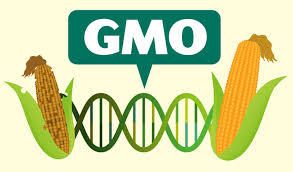 This lesson plan and schedule is specifically structured to accommodate a solely online environment. The three most fundamental parts of this lesson include first the lecture, then activity, and finally, an assessment based on both retention of the given information and the intuitive expansion of the knowledge already given. The lecture segment of this lesson is structured to grab attention and maximize attention span by utilizing commonly used online academic retention tactics. The next part of the lesson utilizes activities to both help the reader understand the information just dealt to them and have a way to thoroughly understand it without the pressure of assessment just yet, and also allows the teachers to elaborate on the problems that the class might have in their learning. Finally, to end the lesson, a fair, two-part assessment is given that focuses on one, what was said explicitly, and two, how they could use it in the real-world application of a Biochemical Engineer.Engineering ConnectionThe lesson reflects upon the definitive placement of GMO Engineering in the world of engineering. Specifically, how it is under the group of Chemical Engineering and then a big part of both subgroups of it, those being; Chemistry and Biology. It also explains in detail how the engineering process is used in relation to this research that differs it from just being an area of science rather than an established field of engineering.Learning ObjectivesKnow the Engineering processUnderstand GMOsUnderstand the good and bad effects of themUnderstand a very simplistic historyDiffer between a science and a field of engineeringHave an opinion on whether GMOs should be used in modern-day product productionEducational StandardsSC.912.L.15CTE-AFNR.68.ANIMAL.02CTE-AFNR.68.FOOD.02CTE-AFNR.68.FOOD.03CTE-TECED.68.AGBIO.02CTE-HLTH.68.BIOTEC.01Worksheets and AttachmentsGenetically Modified Organisms PresentationPros and Cons of GMOs VideoGenetically Modified Babies VideoGMO Scavenger Hunt Worksheet Fill-out ActivityIntroduction/MotivationRemember that the first part of the presentation is lesson-based, so in order to keep the student’s attention bring attention to the photographs. Furthermore, most of the script is on a separate teachers document and not on the page to reduce the strain on the students’ mind, so be sure to accent several key terms as you elaborate on the slide that is in front of them because they will need to remember those later for the after lesson quiz.The next part of the lesson is activity-based but do not let that stop you from informing them, it is important to keep a stream of steady communication to these kids whilst they are doing the activity. For example: give them pointers, ask them if they find anything interesting, if they like the game or if they are beginning to have a better, more thorough understanding of the intrinsic fundamentals of each field.It is also important to remember these key points:1.  	GMOs are not all bad2.  	GMOs exist naturally3.  	GMOs can have a very bad effect on the environment uncontrolled4.  	Definition of a superweed5.  	GMOs that we eat on a daily basis6.  	GMO Engineering is different from GMO science because one deals with the application of it to a problem whilst the other is just research7.  	GMOs can apply to any form of a living organism but not abiotic onesWhen the Debate occurs, the breakout rooms students should be divided by the last name in chronological order with a reasonable number of students per each room. Each room should be moderated by either a teacher or a co-teacher to reduce aloofness and promote healthy flowing debate.Lesson Background and Concepts for Teachers(The script is meant to be an aid to the presenter rather than what they should say verbatim. The goal is for the presenter to put the information in their own words as best they can while still making it easy to understand. Presenters are not recommended to read off the slides.)Slide 1 - Introductory slide to GMOs, Pose QuestionsSlide 2 - What are they? Rudimentary explanation of GMOsSlide 3 - Naturally occurring GMOsSlide 4 - The history of it, Famous GMO ResearchersSlide 5 - The benefitsSlide 6 - Popularly modified foods and organismsSlide 7 - Activity SlideSlide 8 - Environmental ImpactsSlide 9 - Video SlideSlide 10 - ControversiesSlide 11 - Video SlideSlide 12 - Debate Information and pointers slide to help students in break out room sessionsSlide 13 - Tie in this sect of engineering with the rest of the fields by explaining the reason it is a field of engineering in addition to being a scienceAssociated ActivitiesGMO Scavenger Hunt Worksheet Fill-Out Activity - Based off the knowledge presented on the different widely available used products that have been genetically modified, find any GMO around your house, take a picture, and provide a paragraph explanation about why this particular photograph depicts a GMOPros and Cons of GMOs Video (https://www.youtube.com/watch?v=7TmcXYp8xu4&index=0&list=PLL6vLbdwhYvrDpCWw2pEe-7O_ZDdXNEPh) - To be added into the presentation to give the students a platform of facts that they can base their debates onGenetically Modified People Video (https://www.youtube.com/watch?v=jAhjPd4uNFY)GMO Risks Vs Benefits Debate - Allow the students to view a list of opposing view to one another by having a breakout room mediator screen share a table of said itemsVocabulary/DefinitionsChemistry - Chemistry is the study of matter, its properties, how and why substances combine or separate to form other substances, and how substances interact with energyChemical Engineering - Chemical engineering is a branch of engineering that uses principles of chemistry, physics, mathematics, biology, and economics to efficiently use, produce, design, transport and transform energy and materialsEngineering - Engineering is the application of science and math to solve problemsEngineering Process - The engineering process is a series of steps engineers use to help them solve problemsModern Science - the systematic study of the nature and behavior of the material and physical universe, based on observation, experiment, and measurement, and the formulation of laws to describe these facts in general termsBiology - The study of living organisms, divided into many specialized fields that cover their morphology, physiology, anatomy, behavior, origin, and distributionGenetically Modified Organisms – A genetically modified organism is any organism whose genetic material has been altered using genetic engineering techniquesSuperweed - a weed which is extremely resistant to herbicides, especially one created by the transfer of genes from genetically modified crops into wild plantsSuper pest - a strain of bacteria or insect that has become resistant to antibiotic drugsBiotic – Any form of living organismsAbiotic – Any form of non-living organismsAssessmentPre-Lesson AssessmentThe pre-lesson assessment is a verbal assessment in which the presenter asks students if they have any prior knowledge about automotive engineering and to explain what it is to the best of their ability.Post-Intro AssessmentHave students ask any questions about the lesson after each slide (if needed) to ensure they are paying attention and retaining the information that is told to them. Lesson Summary AssessmentFollowing the completion of the Genetically Modified Organisms Presentation, students will be given an interactive quiz that will feature five questions about automotive engineering with multiple answer choices and one correct answer:What field of engineering do GMOs fall under? - Chemical EngineeringGMOs are 100% man-made - FalseWhich one of the following Engineers helped in the creation of the first GMO?- Stanley CohenAll GMOs are harmless - FalseWhich of the following is NOT an effect of bad GMO practices? - SuperdroughtsThe first GMO was made in - 1971Designer babies have NOT been perfected yet - TrueWhich of the following fruits is NOT a GMO? - BlueberriesThe “lesson summary assessment” will be this final quiz, which has 20 questions. The reasoning behind this was to avoid giving the students an exam after each lesson under the unit this lesson is a part of. The quiz itself is kept short so that students are not discouraged or intimidated by it. Additionally, students will be explained why the correct answer is correct and why the other answer choices are wrong after each question. This will allow the students to learn more and retain the information better. The quiz itself is also very interactive and visually appealing, which will keep the students engaged. Finally, each question is worth a certain amount of points, with students gaining points every time they get a question right. In the end, the top three students will receive a prize. The prize will provide the student with the incentive they need to do well on the quiz, but the quiz itself will be revealed at the end.ReferencesDictionary.com. Lexico Publishing Group, LLC. Accessed July 28, 2020. (Source of most vocabulary definitions, most of which were done in my own words) http://www.dictionary.comCPALMS Standards Accessed July 28, 2020 (Source of educational standards) https://www.cpalms.org/Public/search/StandardEncyclopedia Britannica Accessed July 28, 2020 (Source for most information on Chemical Engineering and GMO Research)  https://www.britannica.com/ContributorsReuben Latorre, Alex Garrido, Victoria Velazquez, Justin Barroso, Jorge Diaz, Abiel Vasallo, and Kyle Kamiya.Supporting ProgramSYIP 2020 Summer Internship Program partnered with Hialeah Gardens Senior High School.AcknowledgmentsI would also like to acknowledge Hialeah Gardens Senior High School for allowing me to write this lesson and conduct the research on it.